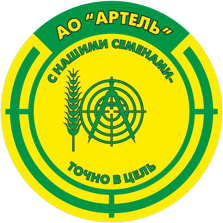 Российская Федерация      Курская областьАкционерное общество     А Р Т Е Л Ь____________________________________________________________________________      Курская обл., г.Обоянь ул. Ленина 94, офис 1Тел./факс +7 (47141) 213-08, 225-98, Факс +7 (47141) 232-47+7 (906) 690-00-00 Сергей+7 (952) 494-82-72 Наталья+7 (903) 871-81-96 Вячеслав e-mail: artel-oboyan@yandex.ru Сайт: www.artel-semena.ru 	КОММЕРЧЕСКОЕ ПРЕДЛОЖЕНИЕ	по семенам озимой пшеницы урожая 2019 г.Наша компания рада предложить Вам следующие сортаВсе семена протравлены Ламадором и упакованы в БИГ-БЕГ по 1 000 кг.Предлагаем инсектицидную обработку по заявке заказчика.Форма оплаты - 100% предоплата. Самовывоз.Надеемся на взаимовыгодное сотрудничество!СортРепродукцияЦена с НДСАлексеичЭлита15 000Безостая 100Элита15 000ГромЭлита15 000Губернатор ДонаЭлита15 000ЕрмакЭлита15 000Льговская 4Элита15 000Московская 40Элита15 000Московская 56Элита15 000Немчиновская 57Элита15 000СкипетрЭлита15 000ЮкаЭлита15 000